ためしてガッテン　情報　紹介冷蔵庫を固定するには？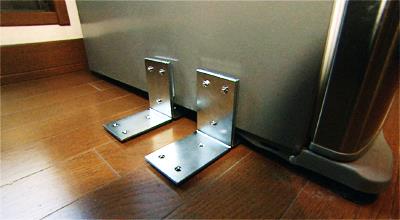 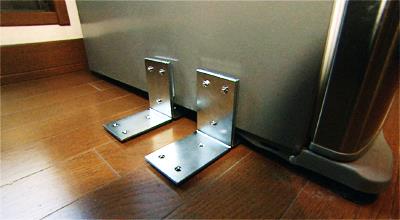 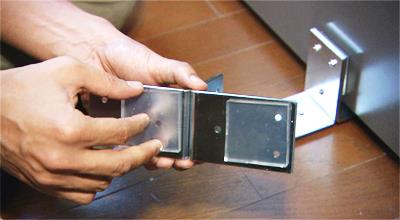 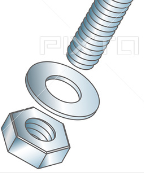 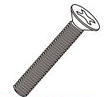 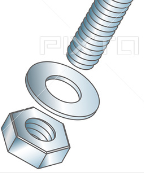 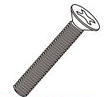 必要な部材・概略値段（税抜単価）・部材を買える近隣の店Ｌ字金ものＴｏｔａｌ　８個必要①　“金折”鉄ユニクロ Ｗ＝４ｃｍ　Ｌ１＝６ｃｍ　　 Ｌ２＝６ｃｍ　　　　　　　　　　　　   略＠１２０円②　“金折”鉄ユニクロ Ｗ＝５ｃｍ　Ｌ１＝７．５ｃｍ　Ｌ２＝７．５ｃｍ　　　　　　　　　　  略＠２５０円③　“金折”鉄ユニクロ Ｗ＝６ｃｍ　Ｌ１＝９ｃｍ　　 Ｌ２＝９ｃｍ　　　　　　　　　　　 　  略＠２３０円　①は小型冷蔵庫向けか。粘着マットは①に④が、②に⑤が合う。 ③は⑥を切って使うか？ビバホーム長津田店 ・ユニディー相模大野店 ・平野屋金物店（０４２－７２２－２０５７）②は店頭には無いので取り寄せになる。平野屋取り寄せ実績あり。他の店は要確認。粘着マットＴｏｔａｌ１２枚必要 ④マットマン７　４ｃｍ×４ｃｍ　厚５ｍｍ　４枚入り　略１，３００円　　６枚入り　１，９００円弱⑤マットマン７　５ｃｍ×５ｃｍ　厚５ｍｍ　４枚入り　略１，５００円　　６枚入り 略 ２，３００円⑥マットマン　１０ｃｍ×１０ｃｍ　厚５ｍｍ　１枚入り　略１，６００円　　　　　　    ビバホーム長津田店（０４５－９８８－６３１１） ・ユニディー相模大野店（０４２－７０２－０５１１）　　　　　　　　　　　　　　　Ｍ４皿小ネジ長さ１２ｍｍ～１５ｍｍ、Ｍ４丸ワッシャー、Ｍ４六角ナット　Ｔｏｔａｌ１２個づつ必要Ｍ４皿小ネジ長さ１２ｍｍ～１５ｍｍ、Ｍ４丸ワッシャー、Ｍ４六角ナット　Ｔｏｔａｌ１２個づつ必要ビバホーム長津田店、ユニディー相模大野店は各部品１個づつ購入可・・・全部品Ｔｏｔａｌ 略１４０円ビバホーム長津田店、ユニディー相模大野店は各部品１個づつ購入可・・・全部品Ｔｏｔａｌ 略１４０円平野屋金物店・・・４種の部品一括セット　１０２セット入り３００円（Ｍ４皿小ネジは長さ１２ｍｍ）平野屋金物店・・・４種の部品一括セット　１０２セット入り３００円（Ｍ４皿小ネジは長さ１２ｍｍ）